
Product Satisfaction Survey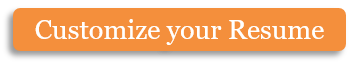 How long have you been using this shampoo? More than one year Between six months and one year Between one and six months Less than one month How did you first learn about the shampoo? Display in the salon Friend or family member Recommended by my stylist Other In an average month, how many bottles of this shampoo do you normally buy? One Two Three Four or more In an average month, how many bottles of other shampoos do you normally buy? One Two Three Four or more How satisfied are you with the quality of our product? Very satisfied Somewhat satisfied Somewhat unsatisfied Very dissatisfied Overall, do you feel this product is a good value for the money? Yes, an extremely good value Yes, somewhat of a good value No, not a good value at all How likely are you to recommend our shampoo to others? Very likely Possibly would Probably would not Definitely would not How likely are you to continue using this shampoo? Very likely Somewhat likely Not likely Undecided When compared to other shampoos on the market, which benefits are more noticeable with our brand? Check all that apply.What have you enjoyed most about our shampoo?What have you enjoyed least about this product?What would you like to see different about this shampoo?What do you hope never changes about this shampoo?Are there any other comments or suggestions you would like to add?Copyright information - Please read© This Free Microsoft Office Template is the copyright of Hloom.com. You can download and modify this template for your own personal use. You can (and should!) remove this copyright notice (click here to see how) before customizing the template.You may not distribute or resell this template, or its derivatives, and you may not make it available on other websites without our prior permission. All sharing of this template must be done using a link to http://www.hloom.com/. For any questions relating to the use of this template please email us - info@hloom.comShineFullnessSplit endsFrizzinessDrynessManageabilityCleanliness